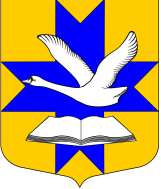 Администрация  муниципального образованияБольшеколпанское сельское поселениеГатчинского муниципального районаЛенинградской области от  «28»  октября 2015 г.						           №   414В соответствии с Постановлением Правительства Российской Федерации от 17.06.2015 № 599 «О порядке и сроках разработки федеральными органами исполнительной власти, органами исполнительной власти субъектов Российской Федерации, органами местного самоуправления мероприятий по повышению значений показателей доступности для инвалидов объектов и услуг в установленных сферах деятельности», руководствуясь Федеральным законом от 06.10.2003 № 131-ФЗ «Об общих принципах организации местного самоуправления в Российской Федерации»ПОСТАНОВЛЯЕТ:Утвердить План мероприятий («дорожную карту») по повышению значений показателей доступности для инвалидов объектов и услуг   муниципального образования Большеколпанское сельское поселение Гатчинского муниципального района Ленинградской области.Настоящее постановление подлежит официальному опубликованию и размещению на официальном сайте муниципального образования Большеколпанское сельское поселение Гатчинского муниципального района Ленинградской области.Контроль за исполнением настоящего постановления оставляю за собой.Глава администрации     __________________________________ М.В. БычининаИсп.: Е.В. КузьминаУтверждено Постановлением администрацииБольшеколпанского сельского поселения                                                                                         от «28» октября 2015г. № 414Дорожная картапо повышению значений показателей доступности для инвалидов объектови услуг муниципального образования Большеколпанское сельское поселение Гатчинского муниципального района Ленинградской областиРаздел 1. Обоснование целей обеспечения доступности для инвалидов объектов и услуг.Дорожная карта определяет основные направления улучшения условий жизни лиц с ограниченными возможностями на основе повышения доступности и качества услуг, гарантированных государством.Важнейшей социальной задачей является создание равных возможностей для инвалидов во всех сферах жизни общества.                               Основными проблемами в области социальной защиты инвалидов остаются:1) отсутствие доступа к объектам социальной инфраструктуры и информационным технологиям.                                                                                                      2) недостаточное материально-техническое оснащение учреждений социального обслуживания.Целесообразность решения проблемы обеспечения доступности среды для инвалидов путем принятия настоящей Дорожной карты определяется следующими причинами:1) масштабность, высокая социально-экономическая значимость проблемы - решение проблемы предполагает модернизацию, дооборудование части существующих объектов социальной, информационной инфраструктур; 2) комплексность проблемы - потребуется решение различных задач правового, финансового, информационного характера; 3) межведомственный характер проблемы - с учетом содержания, перечня задач, требующих решения, потребуется консолидация усилий органов местного самоуправления, общественных объединений;4) длительность решения проблемы - проблема может быть решена в течение ряда лет путем осуществления взаимосвязанных по целям работ и комплекса мероприятий.Выбор мероприятий Дорожной карты обусловлен необходимостью обеспечения доступа инвалидов к объектам жизнедеятельности, информационным технологиям, развития творческого потенциала и привлечения к культурной жизни поселения.Раздел 2. Повышения значений показателей доступности для инвалидов объектов и услуг. Таблица 1.                                               Раздел 3. Перечень мероприятий, реализуемых для достижения запланированных значений показателей доступности для инвалидов объектов и услуг Таблица 2.                                            О разработке плана мероприятий («дорожной карты») по повышению значений показателей доступности для инвалидов объектов и услуг муниципального образования Большеколпанское сельское поселение Гатчинского муниципального района Ленинградской области№п/пНаименование показателей доступности для инвалидов объектов и услугОжидаемые результаты повышения значений показателей доступностиОжидаемые результаты повышения значений показателей доступностиОрган (должностное лицо), ответственные за мониторинг и достижение запланированных значений показателей доступности№п/пНаименование показателей доступности для инвалидов объектов и услуг20162017Орган (должностное лицо), ответственные за мониторинг и достижение запланированных значений показателей доступности1Доступность получения муниципальных услуг +Администрация Большеколпанского сельского поселения2Доступность к объектам социального назначения+Администрация Большеколпанского сельского поселения№п/пНаименованиемероприятияНаименованиемероприятияНормативный правовой акт (программа), иной документ, которым предусмотрено проведение мероприятияОтветственные исполнители, соисполнителиОтветственные исполнители, соисполнителиСрок реализацииСрок реализацииОжидаемый результатРаздел I. Мероприятия по поэтапному повышению значений показателей доступности для инвалидов объектов инфраструктуры (подвижного состава, транспортных средств, связи и информации)Раздел I. Мероприятия по поэтапному повышению значений показателей доступности для инвалидов объектов инфраструктуры (подвижного состава, транспортных средств, связи и информации)Раздел I. Мероприятия по поэтапному повышению значений показателей доступности для инвалидов объектов инфраструктуры (подвижного состава, транспортных средств, связи и информации)Раздел I. Мероприятия по поэтапному повышению значений показателей доступности для инвалидов объектов инфраструктуры (подвижного состава, транспортных средств, связи и информации)Раздел I. Мероприятия по поэтапному повышению значений показателей доступности для инвалидов объектов инфраструктуры (подвижного состава, транспортных средств, связи и информации)Раздел I. Мероприятия по поэтапному повышению значений показателей доступности для инвалидов объектов инфраструктуры (подвижного состава, транспортных средств, связи и информации)Раздел I. Мероприятия по поэтапному повышению значений показателей доступности для инвалидов объектов инфраструктуры (подвижного состава, транспортных средств, связи и информации)Раздел I. Мероприятия по поэтапному повышению значений показателей доступности для инвалидов объектов инфраструктуры (подвижного состава, транспортных средств, связи и информации)Раздел I. Мероприятия по поэтапному повышению значений показателей доступности для инвалидов объектов инфраструктуры (подвижного состава, транспортных средств, связи и информации)1.Оборудование зданий пандусами, поручнями и другими специальными приспособлениями (дер. Большие Колпаны, ул. Садовая, д. 8, ул. 30 лет Победы, д. 1а)Постановление Правительства Российской Федерации  от 17.06.2015 № 599 «О порядке и сроках разработки федеральными органами исполнительной власти, органами исполнительной власти субъектов Российской Федерации, органами местного самоуправления мероприятий по повышению значений показателей доступности для инвалидов объектов и услуг в установленных сферах деятельности»Постановление Правительства Российской Федерации  от 17.06.2015 № 599 «О порядке и сроках разработки федеральными органами исполнительной власти, органами исполнительной власти субъектов Российской Федерации, органами местного самоуправления мероприятий по повышению значений показателей доступности для инвалидов объектов и услуг в установленных сферах деятельности»Постановление Правительства Российской Федерации  от 17.06.2015 № 599 «О порядке и сроках разработки федеральными органами исполнительной власти, органами исполнительной власти субъектов Российской Федерации, органами местного самоуправления мероприятий по повышению значений показателей доступности для инвалидов объектов и услуг в установленных сферах деятельности»Заместитель главы администрации(С.А. Шалаев)Заместитель главы администрации(С.А. Шалаев)2016 годАдаптированное здание для посещения инвалидов2.Оборудование стоянок знаком парковка для инвалидов, перед зданиями социального назначения (дер. Большие Колпаны, ул. Садовая, д. 8, ул. 30 лет Победы, д. 1а)Постановление Правительства Российской Федерации  от 17.06.2015 № 599 «О порядке и сроках разработки федеральными органами исполнительной власти, органами исполнительной власти субъектов Российской Федерации, органами местного самоуправления мероприятий по повышению значений показателей доступности для инвалидов объектов и услуг в установленных сферах деятельности»Постановление Правительства Российской Федерации  от 17.06.2015 № 599 «О порядке и сроках разработки федеральными органами исполнительной власти, органами исполнительной власти субъектов Российской Федерации, органами местного самоуправления мероприятий по повышению значений показателей доступности для инвалидов объектов и услуг в установленных сферах деятельности»Постановление Правительства Российской Федерации  от 17.06.2015 № 599 «О порядке и сроках разработки федеральными органами исполнительной власти, органами исполнительной власти субъектов Российской Федерации, органами местного самоуправления мероприятий по повышению значений показателей доступности для инвалидов объектов и услуг в установленных сферах деятельности»Заместитель главы администрации(С.А. Шалаев)Заместитель главы администрации(С.А. Шалаев)2016 годСоздание комфортных условий для посещение мест социального назначения3.Установка кнопки вызова на зданиях(дер. Большие Колпаны, ул. Садовая, д. 8, ул. 30 лет Победы, д. 1а)Постановление Правительства Российской Федерации  от 17.06.2015 № 599 «О порядке и сроках разработки федеральными органами исполнительной власти, органами исполнительной власти субъектов Российской Федерации, органами местного самоуправления мероприятий по повышению значений показателей доступности для инвалидов объектов и услуг в установленных сферах деятельности»Постановление Правительства Российской Федерации  от 17.06.2015 № 599 «О порядке и сроках разработки федеральными органами исполнительной власти, органами исполнительной власти субъектов Российской Федерации, органами местного самоуправления мероприятий по повышению значений показателей доступности для инвалидов объектов и услуг в установленных сферах деятельности»Постановление Правительства Российской Федерации  от 17.06.2015 № 599 «О порядке и сроках разработки федеральными органами исполнительной власти, органами исполнительной власти субъектов Российской Федерации, органами местного самоуправления мероприятий по повышению значений показателей доступности для инвалидов объектов и услуг в установленных сферах деятельности»Заместитель главы администрации(С.А. Шалаев)Заместитель главы администрации(С.А. Шалаев)2017 годАдаптированное здание для посещения инвалидовРаздел II. Мероприятия по поэтапному повышению значений показателей доступности предоставляемых инвалидам услуг с учетом имеющихся у них нарушенных функций организма, а также по оказанию им помощи в преодолении барьеров,препятствующих пользованию объектами и услугамиРаздел II. Мероприятия по поэтапному повышению значений показателей доступности предоставляемых инвалидам услуг с учетом имеющихся у них нарушенных функций организма, а также по оказанию им помощи в преодолении барьеров,препятствующих пользованию объектами и услугамиРаздел II. Мероприятия по поэтапному повышению значений показателей доступности предоставляемых инвалидам услуг с учетом имеющихся у них нарушенных функций организма, а также по оказанию им помощи в преодолении барьеров,препятствующих пользованию объектами и услугамиРаздел II. Мероприятия по поэтапному повышению значений показателей доступности предоставляемых инвалидам услуг с учетом имеющихся у них нарушенных функций организма, а также по оказанию им помощи в преодолении барьеров,препятствующих пользованию объектами и услугамиРаздел II. Мероприятия по поэтапному повышению значений показателей доступности предоставляемых инвалидам услуг с учетом имеющихся у них нарушенных функций организма, а также по оказанию им помощи в преодолении барьеров,препятствующих пользованию объектами и услугамиРаздел II. Мероприятия по поэтапному повышению значений показателей доступности предоставляемых инвалидам услуг с учетом имеющихся у них нарушенных функций организма, а также по оказанию им помощи в преодолении барьеров,препятствующих пользованию объектами и услугамиРаздел II. Мероприятия по поэтапному повышению значений показателей доступности предоставляемых инвалидам услуг с учетом имеющихся у них нарушенных функций организма, а также по оказанию им помощи в преодолении барьеров,препятствующих пользованию объектами и услугамиРаздел II. Мероприятия по поэтапному повышению значений показателей доступности предоставляемых инвалидам услуг с учетом имеющихся у них нарушенных функций организма, а также по оказанию им помощи в преодолении барьеров,препятствующих пользованию объектами и услугамиРаздел II. Мероприятия по поэтапному повышению значений показателей доступности предоставляемых инвалидам услуг с учетом имеющихся у них нарушенных функций организма, а также по оказанию им помощи в преодолении барьеров,препятствующих пользованию объектами и услугами1.Прием обращений граждан с ограниченными возможностями здоровья на выяснение степени удовлетворенности условиями, созданными для безбарьерной среды жизнедеятельности инвалидов. Прием обращений граждан с ограниченными возможностями здоровья на выяснение степени удовлетворенности условиями, созданными для безбарьерной среды жизнедеятельности инвалидов. Постановление Правительства Российской Федерации  от 17.06.2015 № 599 «О порядке и сроках разработки федеральными органами исполнительной власти, органами исполнительной власти субъектов Российской Федерации, органами местного самоуправления мероприятий по повышению значений показателей доступности для инвалидов объектов и услуг в установленных сферах деятельности»Постановление Правительства Российской Федерации  от 17.06.2015 № 599 «О порядке и сроках разработки федеральными органами исполнительной власти, органами исполнительной власти субъектов Российской Федерации, органами местного самоуправления мероприятий по повышению значений показателей доступности для инвалидов объектов и услуг в установленных сферах деятельности»Глава администрации (М.В. Бычинина)Глава администрации (М.В. Бычинина)ежегодно один раз в месяцВыяснение степени удовлетворенности условиями, созданными для безбарьерной среды жизнедеятельности инвалидов2.Проведение культурно-массовых мероприятий, посвященных Дню инвалидаПроведение культурно-массовых мероприятий, посвященных Дню инвалидаПлан мероприятий МКУК «Большеколпанский центр культуры, спорта и молодежной политики»План мероприятий МКУК «Большеколпанский центр культуры, спорта и молодежной политики»Директор МКУК «Большеколпанский центр культуры, спорта и молодежной политики»(И.В. Федорова)Директор МКУК «Большеколпанский центр культуры, спорта и молодежной политики»(И.В. Федорова)ежегодноОбеспечение доступности к услугам в области культуры3.Проведение детских игровых программ направленных на преодоление социальной разобщенностиПроведение детских игровых программ направленных на преодоление социальной разобщенностиПлан мероприятий МКУК «Большеколпанский центр культуры, спорта и молодежной политики»План мероприятий МКУК «Большеколпанский центр культуры, спорта и молодежной политики»Директор МКУК «Большеколпанский центр культуры, спорта и молодежной политики»(И.В. Федорова)Директор МКУК «Большеколпанский центр культуры, спорта и молодежной политики»(И.В. Федорова)ежегодноПреодоление социальной разобщенности